 Loganville Location: 		    Monroe Location: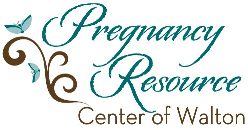 3060 Hwy  81,  South 		700-B Breedlove Drive Loganville, GA 30052		   Monroe, GA 30655 Admin 770.554.4834		 Admin	 678.635.8565  Fax     770.554.4835                                            www.prcwalton.com            www.waltonpregnancy.com OUR GREATEST NEEDS AT THE MOMENT (5-12-14)(most needed items in bold)Newborn DiapersSize 1 DiapersSize 3 DiapersSize  4 DiapersWipesCrib SheetsBassinette SheetsNew Cribs (in the box) that meet new crib regulations (no drop-down sides)BassinettesBouncy SeatsPack –N-PlaysBottles (New 4 oz & 8 oz – Bagless) High ChairsInfant GownsHooded towelsBaby Wash, Shampoo, Lotion, Powder, Diaper Rash ointmentWater:  Cases (We offer water to the clients during their appointment)Receiving BlanketsPlastic baby clothes hangers3-6 months and 6-9 months summer girl clothesDeuteronomy 30: 19…choose life so that you and your children may live…